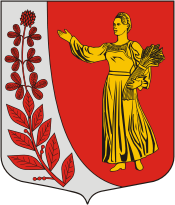 АДМИНИСТРАЦИЯ МУНИЦИПАЛЬНОГО ОБРАЗОВАНИЯ«ПУДОМЯГСКОЕ СЕЛЬСКОЕ ПОСЕЛЕНИЕ» ГАТЧИНСКОГО МУНИЦИПАЛЬНОГО РАЙОНАЛЕНИНГРАДСКОЙ ОБЛАСТИПОСТАНОВЛЕНИЕот 14.06.2022                                                                                                            № 342В целях привидения нормативных правовых актов администрации Пудомягского сельского поселения в соответствие с действующим законодательством Российской Федерации, администрация Пудомягского сельского поселения, руководствуясь протоколом № П-95/2021 от 06.08.2021 заседания комиссии по повышению качества и доступности предоставления государственных и муниципальных услуг в Ленинградской области администрация Пудомягского сельского поселения ПОСТАНОВЛЯЕТ:Признать утратившим силу постановление администрации Пудомягского сельского поселения от 20.12.2018 № 614 «Об утверждении административного регламента предоставления муниципальной услуги «Регистрация трудовых договоров и фактов прекращения трудовых договоров работников с работодателями – физическими лицами, не являющимися индивидуальными предпринимателями».  Настоящее постановление подлежит официальному опубликованию в газете «Гатчинская правда» и размещению на официальном сайте Пудомягского сельского поселения в информационно-телекоммуникационной сети «Интернет».3. Настоящее постановление вступает в силу со дня его официального опубликования. Глава администрации   Пудомягского сельского поселения       	                                                                С.В. ЯкименкоО признании утратившим силу постановления администрации Пудомягского сельского поселения от 20.12.2018 № 614 «Об утверждении административного регламента предоставления муниципальной услуги «Регистрация трудовых договоров и фактов прекращения трудовых договоров работников с работодателями – физическими лицами, не являющимися индивидуальными предпринимателями»